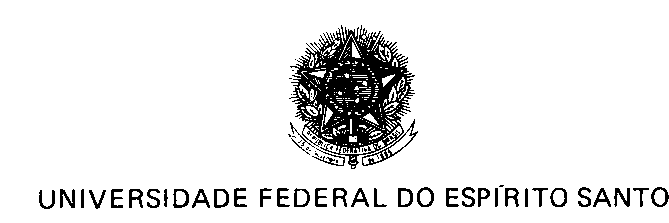 CENTRO TECNOLÓGICORESULTADO DA VOTAÇÃO PARA ELEIÇÃO DOS REPRESENTANTES DISCENTES JUNTO AO CONSELHO DEPARTAMENTAL DO CENTRO TECNOLÓGICO.1º LUGAR - GABRIELA FERREIRA SOARES VIDAL – 21 VOTOS2º LUGAR - MARIANA DARÉ ARAÚJO – 12 VOTOS3º LUGAR - CARLA VIVACQUA LARICA – 11 VOTOS4º LUGAR - DANIEL GUIMARÃES SANTOS – 8 VOTOSDESCLASSIFICADO POR FALTA DE VOTOS – CHARLES MOTA POSSATI JÚNIORCANDIDATOS ELEITOS:TITULARESGABRIELA FERREIRA SOARES VIDAL – 21 VOTOSMARIANA DARÉ ARAÚJO – 12 VOTOSCARLA VIVACQUA LARICA – 11 VOTOSSUPLENTEDANIEL GUIMARÃES SANTOS – 8 VOTOS